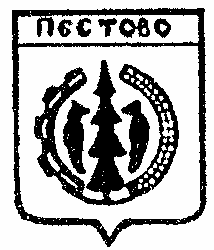 Российская ФедерацияНовгородская областьПестовский районАДМИНИСТРАЦИЯ УСТЮЦКОГО СЕЛЬСКОГО ПОСЕЛЕНИЯПОСТАНОВЛЕНИЕот 18.11.2022  № 82 д. Устюцкое                                                                                                                                                                                                                                                                                                                                                                                                                                                                                                                                                                                                                                                                                                                                                                                                                                                                                                                                                                                                                                                                                                                                                                                                                                                                                                                                                                                                                                                                                                                                                                                                                                                                                                                                                                                                                                                                                                                                                                                                                                                                                                                                                                                                                                                                                                                                                                                                                                                                                                                                                                                                                                                                                                                                                                                                                                                                                                                                                                                                                                                                                                                                                                                                                                                                                                   О назначении и проведениипубличных слушаний	 В соответствии с Градостроительным Кодексом российской Федерации, Федеральным законом от 6 октября 2003 года № 131-ФЗ «Об общих принципах организации местного самоуправления в Российской Федерации», Уставом Устюцкого сельского поселения, Порядком организации и проведения общественных обсуждений или публичных слушаний, утвержденным решением Совета депутатов Устюцкого сельского поселения от 20.02.2020  № 156, Правилами землепользования и застройки Устюцкого сельского поселения Пестовского муниципального района Новгородской области, утвержденных решением Совета депутатов Устюцкого сельского поселения от 27.07.2012 № 93, на основании заявления Егорова А.И., с учетом рекомендаций постоянно действующей комиссии по землепользованию и застройке Устюцкого сельского поселения №1 от 18.11.2022.ПОСТАНОВЛЯЮ:	1.Провести публичные слушания по проекту решения о предоставлении разрешения на условно разрешенный вид использования земельного в кадастровом квартале 53:14:1400301, по адресу: Новгородская область, Пестовский район, Устюцкое сельское поселение, Зона сельскохозяйственных угодий, условно разрешенный вид использования: «Пчеловодство» (код 1.12) (далее по тексту – проект решения о предоставлении разрешение на условно разрешенный вид использования), 05 декабря 2022 года по адресу: Новгородская область, Пестовский район, д. Устюцкое, д. 34, здание Администрации Устюцкого сельского поселения (актовый зал), в 15.00 часов.          2. Назначить организатором проведения публичных слушаний Комиссию по землепользованию и застройке Устюцкого сельского поселения (далее – Комиссия).         3. Комиссии:         3.1.Организовать проведение публичных слушаний по проекту решения о предоставлении разрешение на условно разрешенный вид использования;         3.2.Обеспечить размещение проекта решения о предоставлении разрешение на условно разрешенный вид использования на официальном сайте Администрации Устюцкого сельского поселения http://ustjuckoe.adm-pestovo.ru/;         3.3.Организовать проведение экспозиции с размещением информационных материалов по проекту решения о предоставлении разрешение на условно разрешенный вид использования в здании Администрации Устюцкого сельского поселения с 21 ноября по адресу: Новгородская область, Пестовский район, д. Устюцкое, д. 34 (кабинет специалистов) с 9.00 до 17.00 в рабочие дни;          3.4.Организовать консультирование посетителей экспозиции по проекту решения о предоставлении разрешение на условно разрешенный вид использования;         3.5.Обеспечить регистрацию в книге (журнале) учета посетителей экспозиции их предложения и замечания по проекту решения о предоставлении разрешения на условно разрешенный вид использования.           4.Предложения и замечания, касающиеся проекта решения о предоставлении разрешения на условно разрешенный вид использования земельного участка в кадастровом квартале 53:14:1400301, по адресу: Новгородская область, Пестовский район, Устюцкое сельское поселение, Зона сельскохозяйственных угодий, условно разрешенный вид использования: «Пчеловодство» (код 1.12) подаются:- в письменной или устной форме в ходе проведения собрания или собраний участников публичных слушаний;- в письменной форме или в форме электронного документа в адрес Администрации Устюцкого сельского поселения с пометкой «в комиссию по землепользованию и застройке» с  9.00 до 17.00 в рабочие дни до дня проведения публичных слушаний по адресу: Новгородская область, Пестовский район, д. Устюцкое, д. 34;- посредством записи в книге (журнале) учета посетителей экспозиции проекта, подлежащего рассмотрению на публичных слушаниях.         5.Опубликовать постановление в муниципальной газете «Информационный вестник Устюцкого сельского поселения» и разместить на официальном сайте Администрации Устюцкого сельского поселения в информационно- телекоммуникационной сети Интернет.Глава сельского поселения                                                       С.А.Удальцов